FICHE D’INSCRIPTION
COURS DE YOGASESSION AUTOMNE 2019Du 16 septembre au 3 décembrePOINTE VALAINE
85 Oxford, Otterburn ParkNOM_____________________________________________________________TÉLÉPHONE: ______________________________________________________COURRIEL: _______________________________________________________COÛT : 155$ pour 1 inscription / 280$ pour 2 inscriptionsCHOIX DE COURS :Yoga doux/débutant :           lundi 15h30-17h00    ___________________Yoga intermédiaire doux :    mardi 16h30-18h00   ___________________
Yoga Intermédiaire :             lundi 17h30-19h00    ___________________Yoga Intermédiaire :             mardi 18h30-20h00   ___________________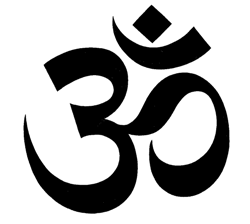 Note : J’accepte que Suzanne Landry ne puisse être tenue responsable de ma santé lors des séances de yoga. Je comprends que les cours suivis peuvent demander un effort physique et j’y participe volontairement, selon mes capacités physiques et je juge moi-même du degré que je peux atteindre dans ma pratique en écoutant mon corps et ses limites.